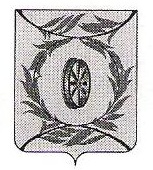                       АДМИНИСТРАЦИЯ АННЕНСКОГО СЕЛЬСКОГО ПОСЕЛЕНИЯ		     КАРТАЛИНСКОГО  МУНИЦИПАЛЬНОГО  РАЙОНА			         ЧЕЛЯБИНСКОЙ  ОБЛАСТИ                                                    РАСПОРЯЖЕНИЕот  01.04.2016г                                  № 18с.Анненское .«О введении особого противопожарного режима  в случае повышения пожарной безопасностина территории  Анненского сельского поселения».В соответствии со статьей 30 Федерального закона от 21.12.1994 года № 69-ФЗ « О пожарной безопасности», Уставом Анненского сельского поселения, в связи с  повышением пожарной опасности, в целях предупреждения чрезвычайных ситуаций, возникающих в результате природных пожаров, 1. С 20.04.2016 года ввести на территории  Анненского сельского поселения  особый противопожарный режим.2. Специалисту администрации Анненского сельского поселения М.А.Назаровой ,совместно со специалистами УСЗН г.Карталы, с представителем  межмуниципального отдела Министерства внутренних дел России « Карталинский»,по согласованию представителем ОНД № 9 УНД ГУ МЧС России по Челябинской области провести проверки социально-неблагополучных семей, одиноко престарелых людей, инвалидов, с целью их обучения и контроля соблюдения пожарной безопасности данной категории граждан. 3.Руководителям организаций, предприятий, фермерских хозяйств:	1) принять необходимые меры по недопущению сельскохозяйственных и иных палов, соблюдению правил пожарной безопасности при проведении сельскохозяйственных работ;	2) организовать проведение разъяснительной работы с населением по вопросам поведения населения в лесной зоне и действиям при угрозе и возникновении чрезвычайных ситуаций, связанных с пожарами, систематически информировать население о развитии пожарной обстановки в лесах.4.Рекомендовать руководителям детских учебных заведений провести  занятия на противопожарную тематику.5.Рекомендовать руководителям предприятий и организации, находящихся на территории Анненского сельского поселения провести внеплановые  инструктажи по мерам пожарной безопасности.6.Запретить на территории Анненского сельского поселения  несанкционированное сжигание мусора.	7.Специалистам администрации   целенаправленно информировать населения о мерах пожарной безопасности, правилах поведения при обнаружения пожаров  путем  проведение разъяснительной работы, через средства массовой  информации, размещения памяток на стендах для обнародования, на сходах.8.Разместить настоящее распоряжение на официальном сайте администрации  Анненского сельского поселения.9.Организацию выполнения данного распоряжения возложить на заместителя главы администрации Анненского сельского поселения.10.Постановление от 20.03.2015 года  № 11 «Об установлении особого противопожарного режима на территории Анненского с\поселения, а так же дополнительных  требований пожарной безопасности на время его действия» отменить.10.  Контроль за  исполнением данного распоряжения оставляю за собой.  Глава Анненского сельского поселения                         О.А.Егоров.